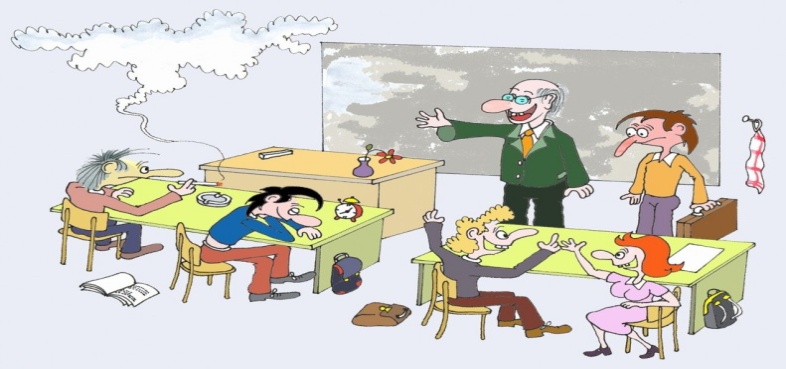 Co rádi jíte? Koprová omáčka,řízek, salát, meloun, větrník¨ McDonaldsJaký kostým na Halloween?čarodějnicekostlivecCo rádi pijete?   kávu       7up  Jaké máte rádiroční období?    jaro   létoCo paříte?songPokemon GO